POSITION DESCRIPTION: VICE PRESIDENT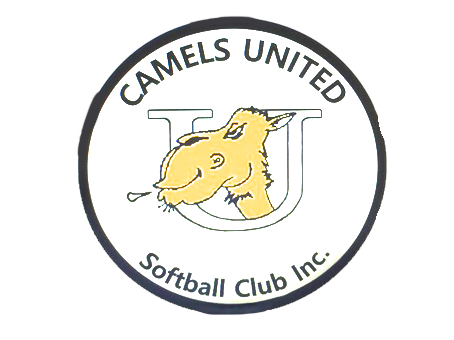 Purpose: The role of the Vice President is to shadow the President in providing leadership and responsibility for the organisation and the Committee and to step into the President’s roles where needed. It is often considered that the Vice President will succeed the President and that this role is in preparation. The President is elected by club members at the Annual General Meeting (AGM) and is appointed for one calendar year from the date of the AGM to the next AGM.Responsibilities:Voting Member of CommitteeIn the event of the President being unable to fulfill his/her duties to step into that roleIn the absence of the President, chair Committee meetings ensuring that they are run efficiently and effectivelyAssist the President in deciding which matters are dealt with by the Executive, the full Committee and delegated to CommitteesCoordinate club planning to ensure appropriate plans are developed, presented to and reviewed by the Committee, and enacted as requiredRepresent the Club at meetings and forums as agreed with by the executive committeeOther duties as nominated by the President and/or CommitteeMaintaining and Sourcing SponsorshipMarketingFacebook and Website AdminPersonal Attributesbe well informed of all organisation activities and able to provide oversight be a person who can develop good relationships internally and externallybe willing to step in for the President where needed including chairing meetingsbe forward thinking and committed to meeting the overall goals of the club have a good working knowledge of the Committee Constitution, rules and duties of office bearers be able to work collaboratively with other Committee Members be a good listener and attuned to the interests of members and other interest groups be a good role model and a positive image for the club in representing the Committee in other forums  (e.g. league delegate meetings)be a competent public speakerbe able to raise concerns with the President where they arise. Key RelationshipsPresidentSponsorsPlayersTreasurerSecretary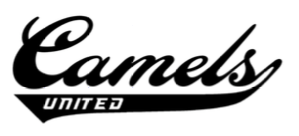 